ЗЕМСКОЕ СОБРАНИЕКРАСНОКАМСКОГО МУНИЦИПАЛЬНОГО РАЙОНАПЕРМСКОГО КРАЯРЕШЕНИЕ18.12.2013										          	№ 158							.№ 00№№№№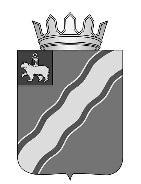 О внесении изменений в Положение оконтрольно-счетной палате Краснокамского муниципального района, утвержденное решением Земского собрания Краснокамского муниципального района от 28.09.2011 № 99В соответствии с Бюджетным кодексом Российской Федерации, Федеральным законом от 07 февраля 2011 г. № 6-ФЗ «Об общих принципах организации и деятельности контрольно-счетных органов субъектов Российской  Федерации и муниципальных образований», статьей 20 Устава Краснокамского муниципального районаЗемское собрание Краснокамского муниципального района РЕШАЕТ:1. Внести в Положение о контрольно-счетной палате Краснокамского муниципального района, утвержденное решением Земского собрания Краснокамского муниципального района от 28.09.2011 № 99 (в редакции решения Земского собрания Краснокамского муниципального района от 27.06.2012 № 57), следующие изменения: 1.1. В пункте 8.1 раздела VIII «Полномочия Контрольно-счетной палаты»:1.1.1. Абзац 3 изложить в следующей редакции:«- экспертиза проекта решения о бюджете, иных нормативных правовых актов в бюджетной сфере, в том числе обоснованности показателей (параметров и характеристик) бюджета;»;1.1.2. В абзаце 8 слова «, а также программ» заменить словами «, а также муниципальных программ»; 1.1.3. Дополнить абзацами следующего содержания:«- контроль за соблюдением бюджетного законодательства Российской Федерации и иных нормативных правовых актов, регулирующих бюджетные правоотношения, в ходе исполнения бюджета;- контроль за достоверностью, полнотой и соответствием нормативным требованиям составления и представления бюджетной отчетности главных администраторов бюджетных средств, квартального и годового отчетов об исполнении бюджета.»;1.2. Раздел VIII «Полномочия Контрольно-счетной палаты» дополнить пунктом следующего содержания:«8.4. Контрольно-счетная палата осуществляет аудит в сфере закупок, в пределах своих полномочий осуществляет анализ и оценку результатов закупок, достижения целей осуществления закупок.Для этого Контрольно-счетная палата осуществляет экспертно-аналитическую, информационную и иную деятельность посредством проверки, анализа и оценки информации о законности, целесообразности, об обоснованности, о своевременности, об эффективности расходов на закупки по планируемым к заключению, заключенным и исполненным контрактам.»;1.3. Раздел IX «Формы осуществления Контрольно-счетной палатой муниципального финансового контроля» дополнить пунктом следующего содержания:«9.4. При осуществлении полномочий по внешнему муниципальному финансовому контролю Контрольно-счетной палатой:проводятся проверки, ревизии, обследования;направляются объектам контроля акты, заключения, представления и (или) предписания;направляются органам и должностным лицам, уполномоченным в соответствии с Бюджетным кодексом Российской Федерации, иными актами бюджетного законодательства Российской Федерации принимать решения о применении предусмотренных Бюджетным кодексом Российской Федерации бюджетных мер принуждения, уведомления о применении бюджетных мер принуждения;осуществляется производство по делам об административных правонарушениях в порядке, установленном законодательством об административных правонарушениях.»;1.4. Пункт 17.2 раздела XVII «Представления и предписания Контрольно-счетной палаты» дополнить абзацем следующего содержания:«Под представлением понимается документ Контрольно-счетной палаты, который должен содержать обязательную для рассмотрения в установленные в нем сроки или, если срок не указан, в течение 30 дней со дня его получения, информацию о выявленных нарушениях бюджетного законодательства Российской Федерации и иных нормативных правовых актов, регулирующих бюджетные правоотношения, и требования о принятии мер по их устранению, а также устранению причин и условий таких нарушений.»;1.5. Пункт 17.6 раздела XVII «Представления и предписания Контрольно-счетной палаты» дополнить абзацем следующего содержания:«Под предписанием понимается документ Контрольно-счетной палаты, содержащий обязательные для исполнения в указанный в предписании срок требования об устранении нарушений бюджетного законодательства Российской Федерации и иных нормативных правовых актов, регулирующих бюджетные правоотношения, и (или) требования о возмещении причиненного такими нарушениями ущерба муниципальному образованию.»;1.6. Пункт 18.1 раздела XVIII «Гарантии прав проверяемых органов и организаций» дополнить абзацами следующего содержания:«Результаты контрольного мероприятия считаются принятыми, если разногласия не представлены до истечения указанного срока.Разногласия подлежат обязательному рассмотрению в Контрольно-счетной палате в порядке, установленном регламентом Контрольно-счетной палаты. По итогам рассмотрения разногласий Контрольно-счетная палата в письменной форме направляет руководителю проверяемой организации информацию о результатах рассмотрения разногласий.Разногласия – документ, содержащий мотивированное несогласие с фактами и выводами, изложенными в акте. Разногласия подписываются руководителем проверяемой организации.»;1.7. Раздел XXI «Финансовое обеспечение деятельности Контрольно-счетной палаты» дополнить пунктом следующего содержания:«21.3. Контроль за использованием Контрольно-счетной палатой бюджетных средств, муниципального имущества осуществляется на основании решений Земского собрания Краснокамского муниципального района.».2. Решение  подлежит опубликованию в специальном выпуске «Официальные материалы органов местного самоуправления Краснокамского муниципального района» газеты «Краснокамская  звезда».3. Контроль за исполнением настоящего решения возложить на комиссию по социальной политике и социальной защите населения Земского собрания Краснокамского муниципального района (Р.Т.Хасанов).Глава Краснокамского                                    Председатель Земского собраниямуниципального района -                               Краснокамского муниципальногоглава администрации Краснокамского         районамуниципального района                                                                        Ю.Ю.Крестьянников					     И.Ю.Малых